课程编号：              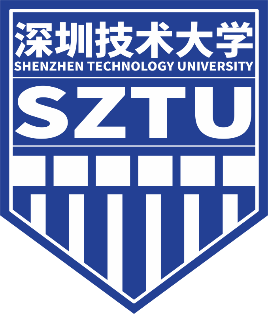 深圳技术大学实验报告课程名称：                                   实验名称：                                   班    级：                                   指导教师：                                    报 告 人：              学号：               合 作 者：              组号：                实验地点：                                   实验时间：       年     月     日 星期        提交时间：                                   得分教师签名批改日期实验目的：二、实验原理：三、实验内容步骤（记录实验主要步骤，且在调试成功后，将结果截屏或拍照保存）四、实验总结与心得体会 